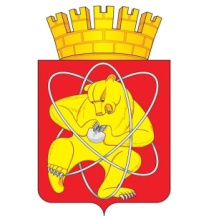 Городской округ «Закрытое административно – территориальное образование  Железногорск Красноярского края»АДМИНИСТРАЦИЯ ЗАТО г. ЖЕЛЕЗНОГОРСКПОСТАНОВЛЕНИЕ     22.12.2021                                                                                                                                         	№ 2531г. ЖелезногорскОб утверждении типовых форм документов, используемых при осуществлении муниципального контроля на автомобильном транспорте, городском наземном электрическом транспорте и в дорожном хозяйстве на территории ЗАТО ЖелезногорскВ  соответствии  со статьей  21  Федерального  закона от 31.07.2020 № 248- ФЗ «О государственном контроле (надзоре) и муниципальном контроле в Российской Федерации», Решением Совета депутатов от 28.09.2021 №11-115-р «Об утверждении Положения о муниципальном контроле на автомобильном транспорте, городском наземном электрическом транспорте и в дорожном хозяйстве на территории ЗАТО Железногорск», руководствуясь Уставом ЗАТО Железногорск,ПОСТАНОВЛЯЮ:1. Утвердить типовые формы документов, используемых при осуществлении муниципального контроля на автомобильном транспорте, городском наземном электрическом транспорте и в дорожном хозяйстве на территории ЗАТО Железногорск:1.1. Типовую форму задания на проведение контрольного мероприятия без взаимодействия с контролируемым лицом (приложение № 1);1.2. Типовую форму предписания (приложение № 2);1.3. Типовую форму протокола осмотра (приложение № 3);1.4. Типовую форму протокола инструментального обследования (приложение №4);1.5. Типовую форму протокола опроса (приложение №5);1.6. Типовую форму журнала учета объектов контроля (приложение № 6);1.7. Типовую форму журнала учета предостережений о недопустимости нарушения обязательных требований (приложение № 7);1.8. Типовую форму журнала учета консультирований (приложение № 8).2. Отделу общественных связей Администрации ЗАТО г. Железногорск (И.С. Архипова) разместить настоящее постановление на официальном сайте городского округа «Закрытое административно-территориальное образование Железногорск Красноярского края» в информационно-телекоммуникационной сети «Интернет».3. Управлению внутреннего контроля Администрации ЗАТО г. Железногорск (Е.Н. Панченко) довести настоящее постановление до сведения населения через газету «Город и горожане».4. Контроль над исполнением настоящего постановления возложить на первого заместителя Главы ЗАТО г. Железногорск по жилищно-коммунальному хозяйству А.А. Сергейкина.5. Настоящее постановление вступает в силу после его официального опубликования.Глава ЗАТО г. Железногорск                                                                И.Г. КуксинПриложение №1к постановлению АдминистрацииЗАТО г. Железногорскот 22.12.2021  № 2531Типовая формаЗаданиена проведение контрольного мероприятия  без взаимодействия с контролируемым лицом № _____  ____________________                                            «____» ___________20 __ г.                (место составления)1. Задание выдано:	____________________________________________________________________________________________________________________(фамилия, имя, отчество, должность лица, выдавшего задание)2. Задание выдано на основании части 2 статьи 57, подпункта 3 части 3 статьи 58 Федерального закона от 31.07.2020 № 248-ФЗ «О государственном контроле (надзоре)  и  муниципальном  контроле  в  Российской  Федерации»,  в связи с ____________________________________________________________________________________________________________________(обращением (информацией) о нарушении обязательных требований законодательства; истечением сроков исполнения ранее принятых по результатам контрольных мероприятий решений, и пр.)3. Вид муниципального контроля: муниципальный контроль на автомобильном транспорте, городском наземном электрическом транспорте и в дорожном хозяйстве на территории ЗАТО Железногорск.4. Вид контрольного мероприятия без взаимодействия с контролируемым лицом:____________________________________________________________________________________________________________________(указывается наблюдение за соблюдением обязательных требований или выездное обследование)5. Для проведения мероприятия без взаимодействия с контролируемым лицом уполномочен(ы):____________________________________________________________________________________________________________________(фамилия, имя, отчество, должность уполномоченного на осуществление конкретного вида муниципального контроля должностного лица, которое должно провести контрольное мероприятие без взаимодействия с контролируемым лицом)6. Для проведения мероприятия без взаимодействия с контролируемым лицом привлекается в качестве экспертов (экспертной организации) / специалистов следующие лица (для выездного обследования):____________________________________________________________________________________________________________________(фамилия, имя, отчество, должность привлекаемого к мероприятию без взаимодействия с контролируемым лицом эксперта (специалиста); в случае указания эксперта (экспертной организации) указываются сведения о статусе эксперта в реестре экспертов контрольного органа или наименование экспертной организации с указанием реквизитов свидетельства об аккредитации и наименования органа по аккредитации, выдавшего свидетельство об аккредитации); данные указываются в случае привлечения эксперта (экспертной организации) / (специалиста); в случае непривлечения таких лиц пункт может быть исключен)7. Объект (объекты) муниципального контроля, в отношении которого (которых) проводится контрольное мероприятие без взаимодействия с контролируемым лицом: ____________________________________________________________________________________________________________________8. Предмет контрольного мероприятия без взаимодействия с контролируемым лицом: ____________________________________________________________________________________________________________________(указываются обязательные требования, соблюдение которых оценивается, или ранее принятые по результатам контрольных мероприятий решения, исполнение которых является предметом мероприятия без взаимодействия с контролируемым лицом)9. Контролируемое лицо: ____________________________________________________________________________________________________________________(указывается при наличии сведений)10. При проведении контрольного мероприятия без взаимодействия с контролируемым лицом совершаются следующие контрольные действия):1) ...2) ...____________________________________________________________________________________________________________________12. Выездное обследование проводится без доступа на объект контроля, за исключением общедоступных (открытых для посещения неограниченным кругом лиц) объектов контроля, без информирования контролируемого лица, без взаимодействия с контролируемым лицом (указывается для выездного обследования). (для наблюдения за соблюдением обязательных требований пункт не указывается)Приложение №2к постановлению АдминистрацииЗАТО г. Железногорскот 22.12.2021  № 2531Типовая формаПриложение №3к постановлению АдминистрацииЗАТО г. Железногорскот 22.12.2021  № 2531Типовая формаПротокол осмотра                           (дата составления протокола)                                                                               (место составления протокола)Осмотр проведен в отношении: ______________________________________________                                                                       (указывается  объект контроля)Контролируемое лицо: ______________________________________________________                                                            ( указывается фамилия, имя, отчество гражданина или наименование организации)В результате осмотра установлено:… (описание объекта контроля,  фактического осуществления вида деятельности, а также иных выявленных при проведении осмотра существенных для контрольного мероприятия фактов и обстоятельств)При проведении осмотра осуществлялась фотосъемка.ФОТОТАБЛИЦАФотоснимок № 1                                                                                       Фотоснимок № 2──────────────────────────────* Отметки размещаются после реализации указанных в них действийПриложение №4к постановлению АдминистрацииЗАТО г. Железногорскот 22.12.2021  № 2531Типовая формаПРОТОКОЛ инструментального обследования──────────────────────────────* Отметки размещаются после реализации указанных в них действийПриложение №5к постановлению АдминистрацииЗАТО г. Железногорскот 22.12.2021  № 2531Типовая формаПРОТОКОЛ опроса──────────────────────────────* Отметки размещаются после реализации указанных в них действийПриложение №6к постановлению АдминистрацииЗАТО г. Железногорскот 22.12.2021  № 2531Типовая формаЖУРНАЛучета объектов контроляЛицо ответственное 					____________________________за ведение журнала					    (должность, ФИО, подпись)Приложение №7к постановлению АдминистрацииЗАТО г. Железногорскот 22.12.2021  № 2531Типовая формаЖУРНАЛучета предостережений о недопустимости нарушения обязательных требованийЛицо ответственное 					____________________________за ведение журнала					    (должность, ФИО, подпись)Приложение №8к постановлению АдминистрацииЗАТО г. Железногорскот 22.12.2021  № 2531Типовая формаЖУРНАЛучета консультированийЛицо ответственное 					____________________________за ведение журнала					    (должность, ФИО, подпись)(указывается для выездного обследования, для наблюдения за соблюдением обязательных требований пункт не указывается)11. Контрольное мероприятие без взаимодействия с контролируемым    лицом провести в период:с «__» ___________ ____ г., по «__» ___________ ____ г., (указывается для выездного обследования, для наблюдения за соблюдением обязательных требований пункт не указывается)11. Контрольное мероприятие без взаимодействия с контролируемым    лицом провести в период:с «__» ___________ ____ г., по «__» ___________ ____ г., Срок проведения выездного обследования: не более одного рабочего дня (указывается для выездного обследования).(должность, фамилия, инициалы руководителя, заместителя руководителя органа муниципального контроля)(подпись)ПРЕДПИСАНИЕоб устранении выявленных нарушений требованийзаконодательства № _____«__» ______________ 20__ г.                                                             г. ЖелезногорскВыдано ______________________________________________________________                (указываются фамилия, имя, отчество гражданина или наименование организации, которым выдано предписание)По результатам ______________________________________________________,                                          (указываются вид и форма контрольного мероприятия в соответствии с решением контрольного органа)проведенного _________________________________________________________                                               (указывается наименование контрольного органа)в отношении __________________________________________________________                                     (указывается контролируемое лицо: фамилия, имя, отчество  гражданина или наименование организации)в период с «__» _________________ 20__ г. по «__» _________________ 20__ г.на основании ________________________________________________________                                      (указываются наименование и реквизиты акта Контрольного органа о проведении контрольного мероприятия)выявлены нарушения обязательных требований законодательства:_____________________________________________________________________(описываются выявленные нарушения обязательных требований с указанием структурных единиц нормативных правовых актов, которымиустановлены данные обязательные требования)На  основании  изложенного,  в  соответствии  с пунктом 1 части 2 статьи 90 Федерального  закона  от  31.07.2020  №  248-ФЗ «О государственном контроле (надзоре)    и    муниципальном    контроле    в    Российской   Федерации»,Администрация ЗАТО г. Железногорск предписывает:1. Устранить выявленные нарушения обязательных требований в срок до «__» ______________ 20__ г. включительно.2. Уведомить Администрацию ЗАТО г. Железногорск об  исполнении  предписания об устранении выявленных нарушений обязательных требований  с  приложением документов и сведений, подтверждающих устранение выявленных нарушений обязательных требований, в срок до «__» _______________ 20__ г. включительно.Неисполнение   настоящего   предписания   в   установленный   срок   влечет ответственность, установленную законодательством Российской Федерации.В случае неисполнения настоящего предписания в установленный срок, Администрация ЗАТО г. Железногорск вправе требовать устранения нарушения в судебном порядке. ___________________               __________________               _________________          (должность, подпись, фамилия, инициалы должностного лица, выдавшего предписание)Отметка об ознакомлении или об отказе в ознакомлении контролируемых лиц или их представителей с предписанием (дата и время ознакомления)«»г. Осмотр начатчас.мин. Осмотр оконченчас.мин. Осмотр проведен:1) ...2) …(указываются фамилии, имена, отчества, должности должностного лица (должностных лиц,, проводивших осмотр)указываются сведения, зафиксированные на фотоснимке № 1указываются сведения, зафиксированные на фотоснимке № 1указываются сведения, зафиксированные на фотоснимке № 2указываются сведения, зафиксированные на фотоснимке № 2указываются сведения, зафиксированные на фотоснимке № 2(должность, фамилия, инициалы лица, уполномоченного осуществлять контрольное мероприятие)(должность, фамилия, инициалы лица, уполномоченного осуществлять контрольное мероприятие)(должность, фамилия, инициалы лица, уполномоченного осуществлять контрольное мероприятие)(должность, фамилия, инициалы лица, уполномоченного осуществлять контрольное мероприятие)(должность, фамилия, инициалы лица, уполномоченного осуществлять контрольное мероприятие)(подпись) Отметка о присутствии контролируемого лица или его представителя *Отметка о применении или неприменении видеозаписи*Отметка об ознакомлении или об отказе в ознакомлении контролируемых лиц или их представителей с протоколом (дата и время ознакомления)*                           (дата составления протокола)                                                                               (место составления протокола)Инструментальное обследование проведено в отношении: ____________________________________________________________________________________________                                                                                             (указывается  объект контроля)Контролируемое лицо: ____________________________________________________                                          ( указывается фамилия, имя, отчество гражданина или наименование организации)Предметом инструментального обследования является:__________________________________________________________________________(указываются:1) определение с использованием измерительного оборудования соответствия (несоответствия) местоположения объекта контроля (в случае проведения плановой (внеплановой) выездной проверки или инспекционного визита);2) определение с использованием измерительного оборудования устранения (неустранения) нарушений обязательных требований в отношении объекта контроля (в случае проведения выездной проверки исполнения предписания об устранении выявленного нарушения).Методика инструментального обследования: инструментальное обследование осуществляется путем проведения геодезических и (или) картографических измерений (определений).Используемое при инструментальном обследовании измерительное оборудование:________________________________________________________________________ (указываются наименование измерительного оборудования, сведения о действующем свидетельстве о поверке)В результате инструментального обследования установлено: ___________________________________________________________________При проведении инструментального обследования осуществлялась___________________________________________________________________                                        фотосъемка / видеосъемка По результатам инструментального обследования составлена схема, прилагаемая к настоящему протоколу.                           (дата составления протокола)                                                                               (место составления протокола)Инструментальное обследование проведено в отношении: ____________________________________________________________________________________________                                                                                             (указывается  объект контроля)Контролируемое лицо: ____________________________________________________                                          ( указывается фамилия, имя, отчество гражданина или наименование организации)Предметом инструментального обследования является:__________________________________________________________________________(указываются:1) определение с использованием измерительного оборудования соответствия (несоответствия) местоположения объекта контроля (в случае проведения плановой (внеплановой) выездной проверки или инспекционного визита);2) определение с использованием измерительного оборудования устранения (неустранения) нарушений обязательных требований в отношении объекта контроля (в случае проведения выездной проверки исполнения предписания об устранении выявленного нарушения).Методика инструментального обследования: инструментальное обследование осуществляется путем проведения геодезических и (или) картографических измерений (определений).Используемое при инструментальном обследовании измерительное оборудование:________________________________________________________________________ (указываются наименование измерительного оборудования, сведения о действующем свидетельстве о поверке)В результате инструментального обследования установлено: ___________________________________________________________________При проведении инструментального обследования осуществлялась___________________________________________________________________                                        фотосъемка / видеосъемка По результатам инструментального обследования составлена схема, прилагаемая к настоящему протоколу.                           (дата составления протокола)                                                                               (место составления протокола)Инструментальное обследование проведено в отношении: ____________________________________________________________________________________________                                                                                             (указывается  объект контроля)Контролируемое лицо: ____________________________________________________                                          ( указывается фамилия, имя, отчество гражданина или наименование организации)Предметом инструментального обследования является:__________________________________________________________________________(указываются:1) определение с использованием измерительного оборудования соответствия (несоответствия) местоположения объекта контроля (в случае проведения плановой (внеплановой) выездной проверки или инспекционного визита);2) определение с использованием измерительного оборудования устранения (неустранения) нарушений обязательных требований в отношении объекта контроля (в случае проведения выездной проверки исполнения предписания об устранении выявленного нарушения).Методика инструментального обследования: инструментальное обследование осуществляется путем проведения геодезических и (или) картографических измерений (определений).Используемое при инструментальном обследовании измерительное оборудование:________________________________________________________________________ (указываются наименование измерительного оборудования, сведения о действующем свидетельстве о поверке)В результате инструментального обследования установлено: ___________________________________________________________________При проведении инструментального обследования осуществлялась___________________________________________________________________                                        фотосъемка / видеосъемка По результатам инструментального обследования составлена схема, прилагаемая к настоящему протоколу.                           (дата составления протокола)                                                                               (место составления протокола)Инструментальное обследование проведено в отношении: ____________________________________________________________________________________________                                                                                             (указывается  объект контроля)Контролируемое лицо: ____________________________________________________                                          ( указывается фамилия, имя, отчество гражданина или наименование организации)Предметом инструментального обследования является:__________________________________________________________________________(указываются:1) определение с использованием измерительного оборудования соответствия (несоответствия) местоположения объекта контроля (в случае проведения плановой (внеплановой) выездной проверки или инспекционного визита);2) определение с использованием измерительного оборудования устранения (неустранения) нарушений обязательных требований в отношении объекта контроля (в случае проведения выездной проверки исполнения предписания об устранении выявленного нарушения).Методика инструментального обследования: инструментальное обследование осуществляется путем проведения геодезических и (или) картографических измерений (определений).Используемое при инструментальном обследовании измерительное оборудование:________________________________________________________________________ (указываются наименование измерительного оборудования, сведения о действующем свидетельстве о поверке)В результате инструментального обследования установлено: ___________________________________________________________________При проведении инструментального обследования осуществлялась___________________________________________________________________                                        фотосъемка / видеосъемка По результатам инструментального обследования составлена схема, прилагаемая к настоящему протоколу.                           (дата составления протокола)                                                                               (место составления протокола)Инструментальное обследование проведено в отношении: ____________________________________________________________________________________________                                                                                             (указывается  объект контроля)Контролируемое лицо: ____________________________________________________                                          ( указывается фамилия, имя, отчество гражданина или наименование организации)Предметом инструментального обследования является:__________________________________________________________________________(указываются:1) определение с использованием измерительного оборудования соответствия (несоответствия) местоположения объекта контроля (в случае проведения плановой (внеплановой) выездной проверки или инспекционного визита);2) определение с использованием измерительного оборудования устранения (неустранения) нарушений обязательных требований в отношении объекта контроля (в случае проведения выездной проверки исполнения предписания об устранении выявленного нарушения).Методика инструментального обследования: инструментальное обследование осуществляется путем проведения геодезических и (или) картографических измерений (определений).Используемое при инструментальном обследовании измерительное оборудование:________________________________________________________________________ (указываются наименование измерительного оборудования, сведения о действующем свидетельстве о поверке)В результате инструментального обследования установлено: ___________________________________________________________________При проведении инструментального обследования осуществлялась___________________________________________________________________                                        фотосъемка / видеосъемка По результатам инструментального обследования составлена схема, прилагаемая к настоящему протоколу.(должность, фамилия, инициалы специалиста (руководителя группы специалистов), уполномоченного осуществлять контрольное мероприятие)(должность, фамилия, инициалы специалиста (руководителя группы специалистов), уполномоченного осуществлять контрольное мероприятие)(подпись) Отметка о присутствии контролируемого лица или его представителя * Отметка о присутствии контролируемого лица или его представителя * Отметка о присутствии контролируемого лица или его представителя * Отметка о присутствии контролируемого лица или его представителя *Отметка о применении или неприменении видеозаписи*Отметка о применении или неприменении видеозаписи*Отметка о применении или неприменении видеозаписи*Отметка о применении или неприменении видеозаписи*Отметка об ознакомлении или об отказе в ознакомлении контролируемых лиц или их представителей с протоколом (дата и время ознакомления)*Отметка об ознакомлении или об отказе в ознакомлении контролируемых лиц или их представителей с протоколом (дата и время ознакомления)*Отметка об ознакомлении или об отказе в ознакомлении контролируемых лиц или их представителей с протоколом (дата и время ознакомления)*Отметка об ознакомлении или об отказе в ознакомлении контролируемых лиц или их представителей с протоколом (дата и время ознакомления)*                           (дата составления протокола)                                                                               (место составления протокола)                           (дата составления протокола)                                                                               (место составления протокола)                           (дата составления протокола)                                                                               (место составления протокола)                           (дата составления протокола)                                                                               (место составления протокола)                           (дата составления протокола)                                                                               (место составления протокола)Опрос проведен:Опрос проведен:Опрос проведен:Опрос проведен:Опрос проведен:1) ...2) …1) ...2) …1) ...2) …1) ...2) …1) ...2) …(указываются фамилии, имена, отчества, должности должностного лица (должностных лиц, лиц), уполномоченного (уполномоченных) на проведение контрольного мероприятия и которое провело опрос)(указываются фамилии, имена, отчества, должности должностного лица (должностных лиц, лиц), уполномоченного (уполномоченных) на проведение контрольного мероприятия и которое провело опрос)(указываются фамилии, имена, отчества, должности должностного лица (должностных лиц, лиц), уполномоченного (уполномоченных) на проведение контрольного мероприятия и которое провело опрос)(указываются фамилии, имена, отчества, должности должностного лица (должностных лиц, лиц), уполномоченного (уполномоченных) на проведение контрольного мероприятия и которое провело опрос)(указываются фамилии, имена, отчества, должности должностного лица (должностных лиц, лиц), уполномоченного (уполномоченных) на проведение контрольного мероприятия и которое провело опрос)Опрос проведен в отношении:Опрос проведен в отношении:Опрос проведен в отношении:Опрос проведен в отношении:Опрос проведен в отношении:(указываются фамилия, имя, отчество опрошенного гражданина)(указываются фамилия, имя, отчество опрошенного гражданина)(указываются фамилия, имя, отчество опрошенного гражданина)(указываются фамилия, имя, отчество опрошенного гражданина)(указываются фамилия, имя, отчество опрошенного гражданина)В ходе опроса была получена следующая информация:В ходе опроса была получена следующая информация:В ходе опроса была получена следующая информация:В ходе опроса была получена следующая информация:В ходе опроса была получена следующая информация:(указывается полученная устная информация, имеющая значение для проведения оценки соблюдения контролируемым лицом обязательных требований)(указывается полученная устная информация, имеющая значение для проведения оценки соблюдения контролируемым лицом обязательных требований)(указывается полученная устная информация, имеющая значение для проведения оценки соблюдения контролируемым лицом обязательных требований)(указывается полученная устная информация, имеющая значение для проведения оценки соблюдения контролируемым лицом обязательных требований)(указывается полученная устная информация, имеющая значение для проведения оценки соблюдения контролируемым лицом обязательных требований)(должность, фамилия, инициалы опрошенного лица)(должность, фамилия, инициалы опрошенного лица)(подпись)(должность, фамилия, инициалы специалиста (руководителя группы специалистов), уполномоченного осуществлять контрольное мероприятие)(должность, фамилия, инициалы специалиста (руководителя группы специалистов), уполномоченного осуществлять контрольное мероприятие)(подпись)Отметка об ознакомлении или об отказе в ознакомлении контролируемых лиц или их представителей с протоколом (дата и время ознакомления)*Отметка об ознакомлении или об отказе в ознакомлении контролируемых лиц или их представителей с протоколом (дата и время ознакомления)*Отметка об ознакомлении или об отказе в ознакомлении контролируемых лиц или их представителей с протоколом (дата и время ознакомления)*Отметка об ознакомлении или об отказе в ознакомлении контролируемых лиц или их представителей с протоколом (дата и время ознакомления)*№ п/пИдентификационный номер объектаНаименование объектаМестоположение объекта№ п/пДата выдачи предостереженияОснование выдачи предостереженияИнформация о лице, которому адресовано предостережение (фамилия, имя отчество гражданина или наименование организации, ответственных за соответствие обязательным требованиям объекта контроля) Суть указанных в предостережении предложений о принятии мер по обеспечению соблюдения обязательных требований№ п/пДата консультированияСпособ осуществления консультирования (по телефону, посредством видео-конференц-связи, на личном приеме либо в ходе проведения профилактического мероприятия, контрольного мероприятия)Вопрос (вопросы), по которому осуществлялось консультированиеФамилия, имя, отчество должностного лица, осуществлявшего консультирование (при консультировании устно)